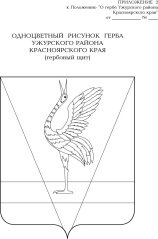 АДМИНИСТРАЦИЯ УЖУРСКОГО РАЙОНАКРАСНОЯРСКОГО КРАЯПОСТАНОВЛЕНИЕ22.12.2023                                           г. Ужур                                                    № 987Об утверждении порядка определения нормативных затрат на оказание муниципальной услуги «Реализация дополнительных общеразвивающих программ» в соответствии с социальным сертификатом В целях исполнения постановления администрации Ужурского района Красноярского края от 15.05.2023 г. № 348 «Об организации оказания муниципальных услуг в социальной сфере при формировании муниципального социального заказа на оказание муниципальных услуг в социальной сфере на территории Ужурского района»,  постановления администрации Ужурского района Красноярского края от 04.12.2015 г. № 676 «Об утверждении Порядка формирования муниципального задания на оказание муниципальных услуг в отношении муниципальных учреждений и финансового обеспечения выполнения муниципального задания», постановления администрации Ужурского района Красноярского края от 13.06.2023 г. №457 «Об утверждении Порядка предоставления субсидии юридическим лицам, индивидуальным предпринимателям, физическим лицам – производителям товаров, работ, услуг на оплату соглашения о возмещении затрат, связанных с оказанием муниципальных услуг в социальной сфере в соответствии с социальным сертификатом»,  постановления администрации Ужурского района Красноярского края от 13.06.2023 г. №458 «Об утверждении Порядка предоставления субсидии юридическим лицам, индивидуальным предпринимателям, физическим лицам – производителям товаров, работ, услуг на оплату соглашения о финансовом обеспечении затрат, связанных с оказанием муниципальных услуг в социальной сфере в соответствии с социальным сертификатом» ПОСТАНОВЛЯЮ:1.	Финансирование исполнителей муниципальной услуги «Реализация дополнительных общеразвивающих программ» в соответствии с социальным сертификатом с 1 января 2024 года осуществлять в соответствии с нормативными затратами, установленными согласно Методике определения нормативных затрат на оказание муниципальных услуг, утвержденной постановлением администрации Ужурского района от  04.12.2015 № 676 «Об утверждении Порядка формирования муниципального задания на оказание муниципальных услуг в отношении муниципальных учреждений и финансового обеспечения выполнения муниципального задания».2. Контроль за выполнением постановления возложить на заместителя главы по социальным вопросам В.А. Богданову.3. Постановление вступает в силу в день, следующий  за днем его официального опубликования в специальном выпуске газеты «Сибирский хлебороб», но не ранее 01 января 2024 года.Глава района					                 К.Н. Зарецкий